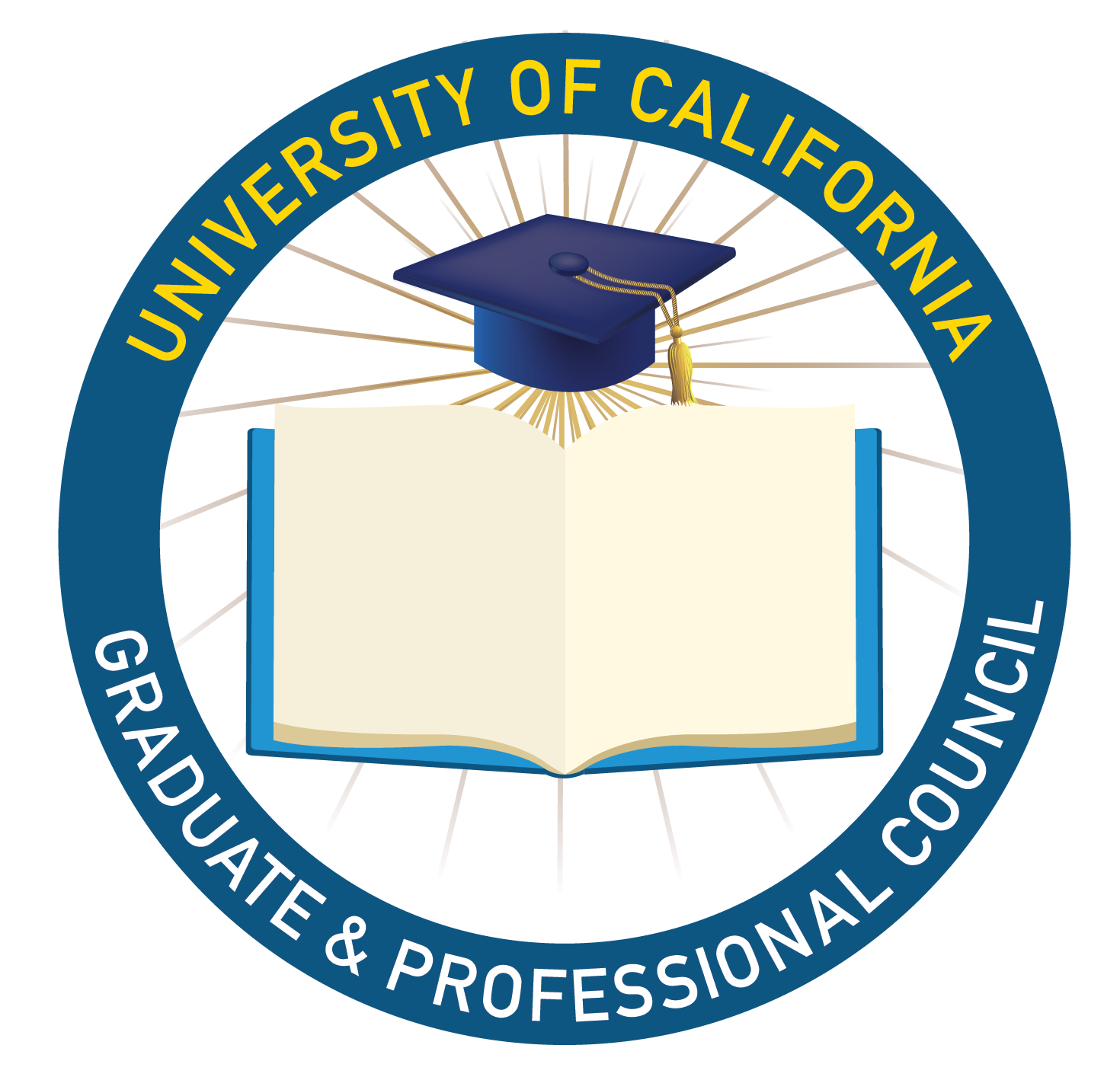 UC Graduate and Professional CouncilCouncil Meeting AgendaAugust 10, 201910:00am - 2:00pm PDTLocation: VirtualCall in Information: 669 900 6833Meeting ID: 915-976-076 https://zoom.us/j/915976076* Denotes voting actionSaturday, August 10 2019Consent Calendar (10:00am - 10:05am, Council Chair)Roll CallUCB- PresentUCD- PresentUCI- PresentUCLA- PresentUCM- PresentUCR- PresentUCSD- UCSF- PresentUCSB- PresentUCSC*Approval of Agenda-Approved *Approve July GPC Meeting Minutes Gwen--motion to approve, Second Executive Reports (10:05am-10:10am)President-Arielle had call with UCDC--Receptive to work 			Fall Quarter-15-31 October for trip 			DACA-November--UC arguing in front of Supreme Court 			July Regents PDSDCouncil ChairVice Chair-following official accounts. Have GSA accounts follow UCGPC Treasurer-Working with former Treasurer to transfer all accounts. Looking at options that make transfer of responsibility easier 	Looking at PO Boxes/mail forwarding services 	Google Voice for UCGPC Phone number 	Suggest we use reserve if necessary to get these resourcesSystemwide Updates (10:10am-10:30am)Student Regent (Hayley Weddle) and Student Regent Designate (Jamaal Muwwakkil) (10:10am-10:20am)Student Regent slidesGov Newsome did not convene selection committee CSF Chair (Lennin Kurri) and CSF Vice Chair (Xu-Bin Kuang) (10:20am-10:30am)CSF SlidesCampus Updates (10:30am-10:50am)UC Berkeley- SB-354 -- CA DREAM Loans (expansion for eligibility for grads)Connor - possibly being rolled into funding omnibus billWill check in with state to see where these are and how we can support at Grad SummitWorking on policing issues SOGI data collection and implementationUC Davis-SAGE How R1 funds grad studentsWeekly calls (next: Monday night)March “Day on the Hill”NAGPSBasic Needs Comm. $$ from state limited w.in legislation how it can be used: MUST BE for BASIC NEEDSCreating coalition with professional students (and some undergrads)Voter Reg driveAddressing city council issuesUC IrvineDeciding on inclusion on various nationwide orgsUC Los AngelesFree legal service for undergrads/grads -- bringing awarenessupdating/consolidating to inform grads of services availableCreating list of available grad housing w.in 5 mile radiusUC MercedGSA rebuilding itself Figuring out internal advocacy agenda2-year mental health service waiting listServices/Assistance for undocumented Searching for new chancellorUC RiversideOn breakTransitioning w.in GSAUC San DiegoExcited to host Grad Summit in SeptemberNeed numbers (on agenda for later)CA-wide Voter Summit -- October 10-11Evaluating campus grad Basic Needs and forming panelSB-888 (US Congress) -- “Understanding True Cost of College”Standardizing fin aid offered to all students (focused on undergrads)UC San FranciscoStruggling to create for options for grad/professional studentsAd Hoc advocacy committee UC Santa BarbaraDiscussing use in continuing to attend UCSAUC Santa Cruz*UCGPC Executive Positions (10:50am-11:20am)Closed session begins-12:24Closed session ends-12:33Systemwide Committees Update on Deadline (11:20am-11:25am)Systemwide calls should have been sent out Apps close August 19 UCOP’s California Gender Recognition Act Document(11:25am-12pm)Lunch break (12pm-12:30pm) Voted to work through lunch break Graduate Summit (12:30pm-12:55pm)Graduate Summit (12:30pm-12:55pm) - UCSD: 9am-5pmNeeds numbersBring people!GSA exec members, campus VPs, Basic Needs/housing coordinators, etc.Dietary restrictionsNeeds to know who’s driving and needs parking passesCreate spreadsheetDeadline: Friday, Aug. 15Advocacy Agenda Update (12:55pm-1:05pm) (Vice Chair)	https://docs.google.com/document/d/1KgwhZ7km0Sxk0_5V32FZO9tMv-DMfnbtbYitrmCm2TU/editLobbying in D.C. (1:05pm-1:20pm) (President) Meeting housekeeping (1:20pm-1:40pm)Meeting DatesAugust 10-11th (Virtual) September 7th-8th (Grad Summit)  In-Person at UCSDOctober 5th-6th (Virtual)November- 2nd-3rd In-Person at UCRDecember 7th-8th (Virtual)January 11th-12th In-Person at UCSBFebruary 8th-9th In-Person at UCI March 7th-8th In-Person at UCM (confirmed) April (Date TBD) In-Person (Advocacy Day) at UCDMay (Date TBD)  In-Person (Regent Interviews) at UCLAJune (Date TBD) Transitions In-Person at UCBBasic Needs Initiative Basic Needs Initiative February and March meetings Student Summit overlaps with February Meeting Suggestion to add in-person meeting at UCI for February-Vote yes for meeting-UCI Hosting  Open comment (1:40pm-2:00pm)	Bi-weekly payment recommended by President Napolitano	Connor reaching out to OP staff about timeline for bi-weekly payments and will 	Gwen-proposed rollout of fall 2020 Arielle- Hayley brought Regents Selection Advisory Committee 	Do we want to do anything about this. 	Adam-No student is enthusiastic about this 	Connor-Letter from UCGPC  UCI-Motion to Adjourn UCSB-Second Meeting adjourns 1:37 